ZAJĘCIA REWALIDACYJNE DLA UCZNIÓW KLASY II PDP ( Joanna Markiewicz)Cwiczenia na koncentrację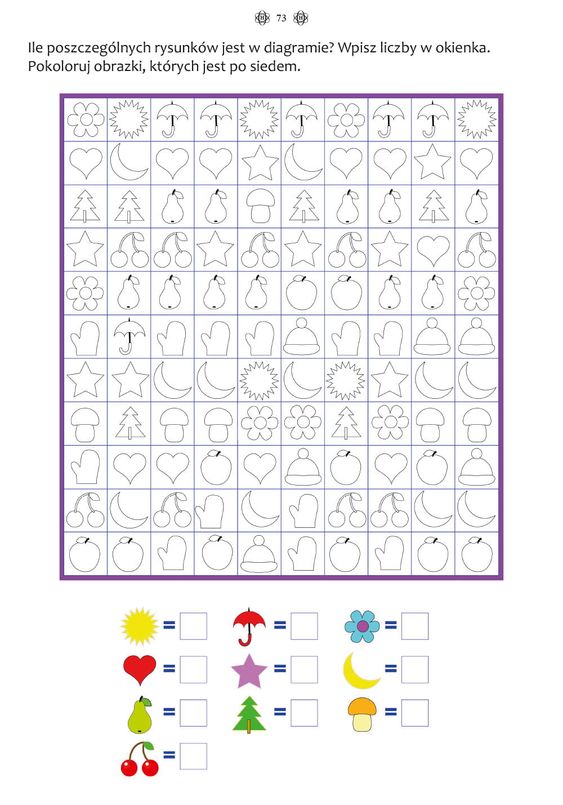 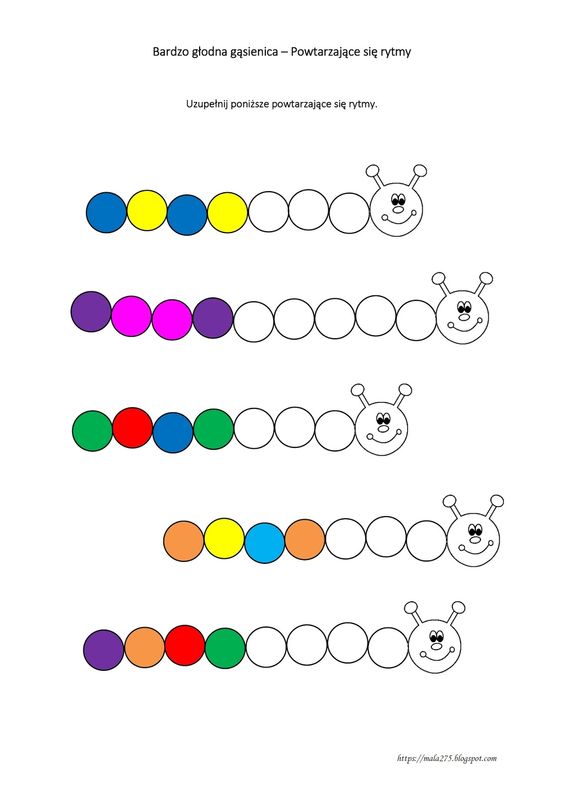 POWODZENIA 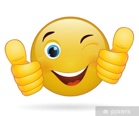 